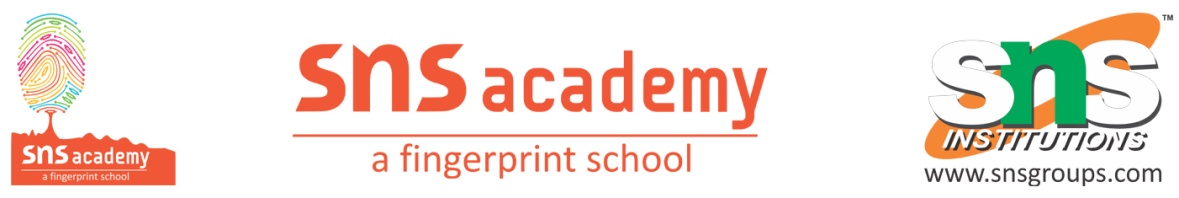 Exercise 4.1 Page No: 4.31. Fill in the blanks using the correct word given in brackets:(i) All circles are ____________ (congruent, similar).(ii) All squares are ___________ (similar, congruent).(iii) All ____________ triangles are similar (isosceles, equilaterals).(iv) Two triangles are similar, if their corresponding angles are ____________ (proportional, equal)(v) Two triangles are similar, if their corresponding sides are ____________ (proportional, equal)(vi) Two polygons of the same number of sides are similar, if (a) ____________their corresponding angles are and their corresponding sides are (b)____________ (equal, proportional).